      FORMULÁRIO DE INSCRIÇÃONome completo do candidato:CPF: Telefone(s): E-mail: Título da  (   ) Tese  ou   (   ) Dissertação      defendida: Nome do orientador(a): Nome do(a) coorientador(a), se houver: Eu,                                                                                                  ,  solicito inscrição para o Prêmio José Antunes Rodrigues (JAR) da melhor Dissertação ou Tese defendida no ano de 2021 no âmbito do PPGMCF (Edital SBFis nº 01/2022). Relato conhecer inteiro teor do edital publicado em https://www.ppgmcf.com.br/inscricaojar.                                     , de                                      de 2022._____________________________________Nome e assinatura do Candidato(a)_____________________________________Nome e assinatura do Orientador(a)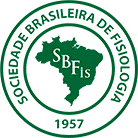 